Муниципальное автономное общеобразовательное учреждение «Полазненская средняя общеобразовательная школа № 1»Конкурс учебно-методических разработок педагоговЛучшая учебно-методическая разработка занятия по внеклассной работеВнеклассное занятие «Волшебный сундучок» на кружке «Математические исследования в задачах».Учитель математики Селяева Людмила АлександровнаПолазна,2016 Краткая аннотация. Удачным с точки зрения кружковой работы по математике представляется применение такого вида эвристической деятельности, как математическое исследование. Математическое исследование – это поход в неизвестность, а вот на выбор направления, способов и методов решения поставленной задачи имеет право влиять каждый обучающийся.Цель преподавателя – постараться помочь ребенку разыскать тот самый путь, которым шли великие математики. Исследовать будет учащийся, а стало быть, он и должен принимать решение. Каждое занятие кружка (2 урока) строится следующим образом: математическая разминка, работа с ножницами и бумагой, время на самостоятельное решение ряда предложенных задач, обсуждение решенных задач.Учебный предмет-математикаУровень образования школьников-общеобразовательный (7 а и 7 б классы, обучающиеся ПО ФГОС)Форма учебной работы-факультативная Описание разработки.Приобретаемые навыки детей- Регулятивные УУД:Учиться совместно с учителем обнаруживать и формулировать учебную проблему.Составлять план решения проблемы (задачи) .Работая по плану, сверять свои действия с целью и, при необходимости, исправлять ошибки .В диалоге с учителем учиться вырабатывать критерии оценки и определять степень успешности выполнения своей работы и работы всех, исходя из имеющихся критериев.Познавательные УУД:Ориентироваться в своей системе знаний: самостоятельно предполагать, какая информация нужна для решения той или иной задачи .Преобразовывать информацию из одной формы в другую: представлять информацию в виде текста, таблицы, схемы.Коммуникативные УУД:Донести свою позицию до других: оформлять свои мысли в устной и письменной речи с учётом своих учебных и жизненных речевых ситуаций.Донести свою позицию до других: высказывать свою точку зрения и пытаться её обосновать, приводя аргументы.Слушать других, пытаться принимать другую точку зрения, быть готовым изменить свою точку зрения.Учиться уважительно относиться к позиции другого, пытаться договариваться.Особенности роли учителя- формулировка и презентация инструкции к выполнению работы, наблюдение за работой детей, консультации во время выполнения работы,чуткое и внимательное выслушивание решений каждого обучающегося, принятие решения о правильности решенной задачи совместно с детьми, формулирование советов по оформлению задачи, по защите решения задачи.Технологические особенности-презентация для математической разминки, дидактический материал для разрезания фигур и задания для самостоятельного решения.Организация работы- системно-деятельностный подход Приложение. Список источников информации.«Математика в школе», подшивка журналовИгнатьев Е. И. В царстве смекалки. М. Наука,1984http://znanika.ru/maths/magicboxП.М.Горев,В.В.Утемов 45 креативных развивающих задачек Совенка. Учебное пособие. Киров, 2016.Презентация для математической разминки и обзором решенных заданийДидактический материал к занятию. Задания для математической разминки.1.   Вдоль улицы стоит 100 домов. Мастера попросили изготовить номера для всех домов от 1 до 100. Чтобы выполнить заказ, он должен запастись цифрами. Подсчитайте, сколько девяток потребуется мастеру? 2.   Решите анаграмму:                                         РИПЕТРЕМ                                                БОДЬР3.    Пушкин, Лермонтов, Лобачевский, Есенин.  Кто лишний?4.   42, 115, 31, 63.  Какое число лишнее?5.Пантомима. Объяснить без слов  математические понятия: •	Точка•	Квадрат•	Луч•	Равносторонний треугольник•	Центр окружности•	Учебник•	Радиус6.Упрямый рак. 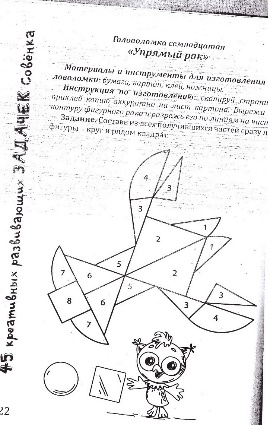 7.Задания для самостоятельного решения (20 минут)1. ИЗМЕРЕНИЯ ОБЫЧНОЙ ЛИНЕЙКОЙМожно ли с помощью измерений обычной линейкой обнаружить, что из стопки бумаги высотой 5 см, содержащей 500 листов, вынули: 1) ровно 1 лист; 2) ровно 10 листов; 3) четверть стопки (с точностью до 10 листов)?Дети предложили похожее на авторское (см.ниже) решение, затруднительной оказалась ситуация под номером 2.Решение1) Из условия вытекает, что толщина одного листа равна 5 см:500 = 0,01 см, то есть 0,1 мм, что нельзя измерить с помощью обычной линейки. Поэтому измерение любого количества листов с точностью до 1 листа невозможно.2) 10 листов — 0,1 мм×10 = 1 мм. На первый взгляд кажется, что их пропажу можно обнаружить, но пропажу ровно  10 листов мы  никак не сможем отличить от, например, пропажи, 11 листов, а у нас спрашивается, можем ли мы обнаружить, что вынули ровно 10 листов, а не сам факт, что из стопки что-то убрали. 3)Четверть стопки, то есть 125 листов имеет толщину 12,5 мм. Поэтому уменьшение толщины стопки на 12,5 мм с точностью до 1 мм с помощью измерений обычной линейкой обнаружить можно.Ответ: 1) Нет; 2) нет; 3) да.2.ПОГОДА В ЯНВАРЕВ январе было 12 безветренных дней без снега, 14 дней был ветер, 11 дней шёл снег. Сколько дней в этом месяце была метель – снег с ветром?Дети предложили много решений: с помощью кругов Эйлера, по действиям, логическими рассуждениями, схемой. Вот одно из возможных решений-авторское.Решение: Так как в январе 31 день, а 12 дней было безветренно и не шёл снег, то в каждый из оставшихся 19 дней или был ветер, или шёл снег, или была метель, то есть шёл снег и было ветрено. Ветер был 14 дней, снег шёл 11 дней. Если сложить 14 и 11, получим 25. При этом дни, когда была метель, учтены дважды. Следовательно, метель была 14 + 11 – 19 = 6 (дней).Ответ. 6 дней.Рефлексия. С чем уйдешь с занятия? Какой след оно оставит в твоей жизни? Ответы детей: «Замучаю маму предложенными заданиями», «Предложу задание «Упрямый рак» младшей сестре», «Вспомнил, что в январе 31 день», «Понравилось без слов объяснять математические понятия» и другие.